Plantagenets: The War of the Roses Family Tree 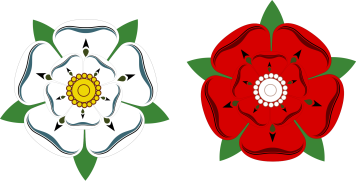 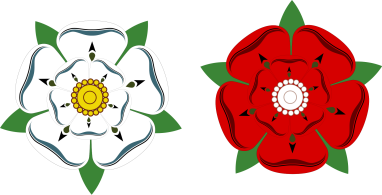 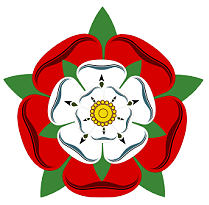 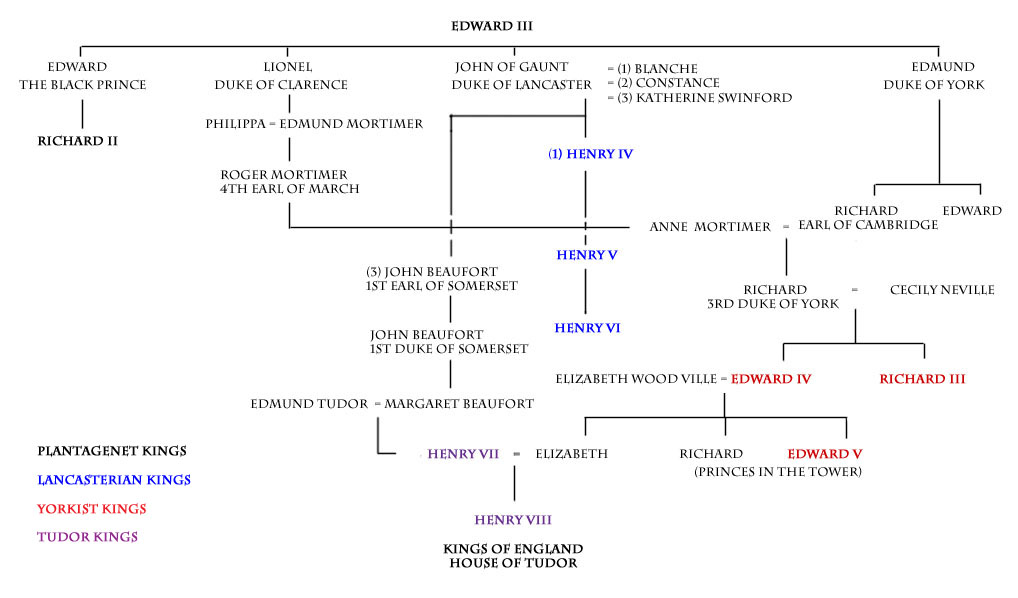 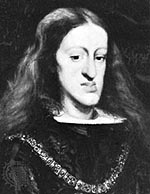 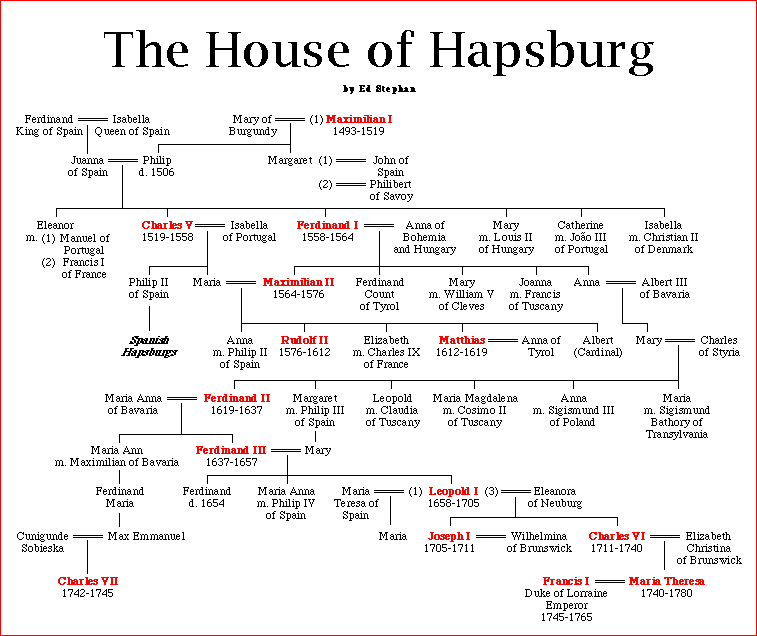 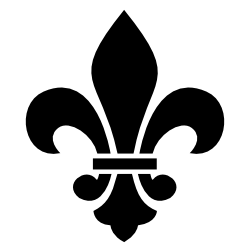 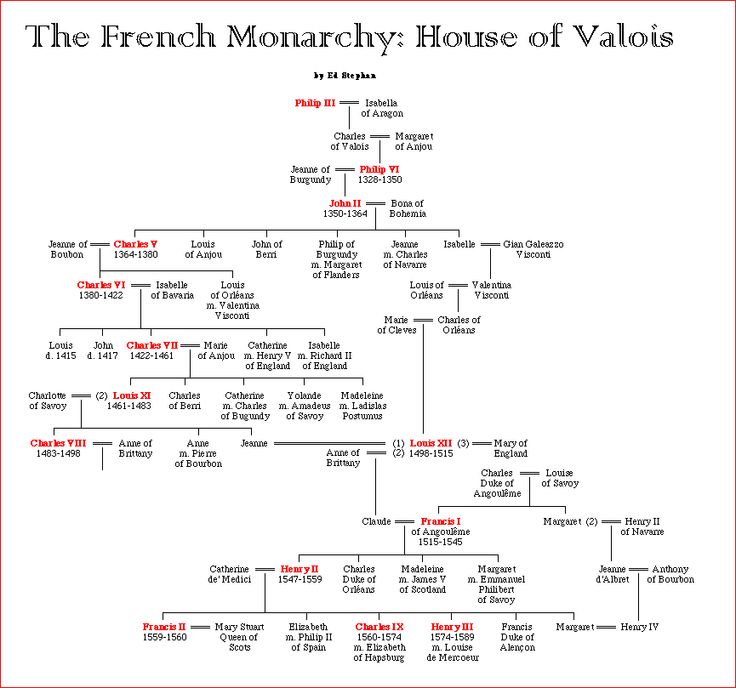 